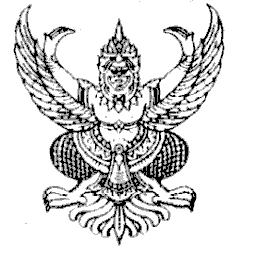 ประกาศองค์การบริหารส่วนตำบลช่อระกาเรื่อง  รายงานผลการดำเนินงานของ อปท. ในรอบปี  ตามรัฐธรรมนูญแห่งราชอาณาจักรไทย  พุทธศักราช  ๒๕๕๐********************************ตามรัฐธรรมนูญแห่งราชอาณาจักรไทย   พุทธศักราช   ๒๕๕๐  มาตรา  ๒๘๗   วรรค ๓  ได้บัญญัติให้องค์กรปกครองส่วนท้องถิ่น  ต้องรายงานผลการดำเนินงานต่อประชาชน  ในเรื่องการจัดทำงบประมาณการใช้จ่ายและผลการดำเนินงานในรอบปี เพื่อให้ประชาชนมีส่วนร่วมในการตรวจสอบและกำกับการบริหารจัดการองค์กรปกครองส่วนท้องถิ่น และระเบียบกระทรวงมหาดไทย  ว่าด้วยการจัดทำแผนพัฒนาขององค์กรปกครองส่วนท้องถิ่น พ.ศ. ๒๕๔๘ หมวด ๖ ข้อ ๓๐ (๕)  ได้กำหนดให้องค์กรปกครองส่วนท้องถิ่น  เสนอผลการติดตามและประเมินผลแผนพัฒนาให้ประชาชนทราบโดยทั่วไปอย่างน้อย  ปีละ ๑ ครั้งภายในเดือนธันวาคมของทุกปี นั้น		เพื่อให้การรายงานผลการดำเนินงานขององค์กรปกครองส่วนท้องถิ่น  ในรอบปี  ตามรัฐธรรมนูญแห่งราชอาณาจักรไทย  พุทธศักราช  ๒๕๕๐ ๒๕๕๐  มาตรา  ๒๘๗  วรรค ๓  สามารถทำให้เกิดประโยชน์ต่อประชาชนโดยส่วนรวม  จึงขอประกาศรายงานผลการดำเนินงานขององค์กรปกครองส่วนท้องถิ่นฯ ดังกล่าว  ให้ประชาชนในท้องถิ่นทราบโดยทั่วกัน		จึงประกาศให้ทราบโดยทั่วกัน			ประกาศ ณ วันที่  ๑๖  เดือน ธันวาคม  พ.ศ. ๒๕๕๗						(ลงชื่อ)      ทองแดง  ศรีธรรมมา							(นายทองแดง  ศรีธรรมมา)						  นายกองค์การบริหารส่วนตำบลช่อระกา